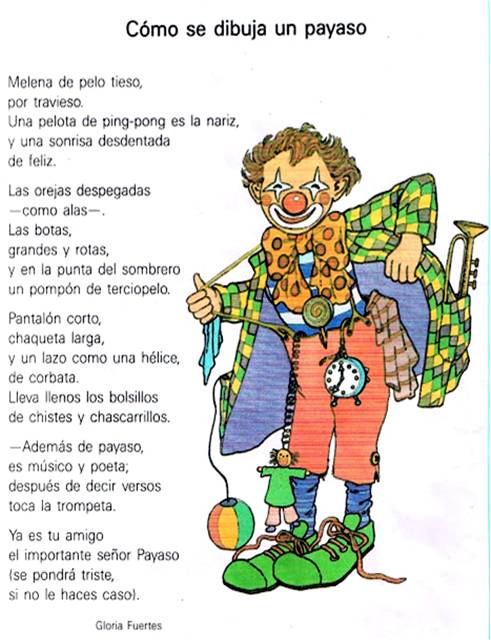  Contesta a las siguientes preguntas:¿Quién escribió el poema?¿Cómo va vestido?¿Qué lleva en los bolsillos?¿Qué profesiones tiene?¿Qué significa desdentado?¿Cuándo se pone triste?Dibújate ahora disfrazado de payaso.